Active ListeningWhat affects listening?Active listening intentionally focuses on who you are listening to, whether in a group or one-on-one, in order to understand what he or she is saying. As the listener, you should then be able to repeat back in your own words what they have said to their satisfaction.  This does not mean you agree with the person, but rather understand what they are saying.Described above are the external factors. 
Now: what about you, the center, the listener?Prepare with a positive, engaged attitudeFocus your attention on the subject: Stop all non-relevant activities beforehand to orient yourself to the speaker or the topicReview mentally what you already know about the subject organize in advance relevant material in order to develop it further (previous lectures, TV programs, newspaper articles, web sites, prior real life experience, etc.)Avoid distractions: Seat yourself appropriately close to the speaker and away from distractions such as a window, a talkative neighbor, noise, etc.)Acknowledge any emotional state: Suspend emotions until later, or passively participate unless you can control your emotionsSet aside your prejudices, your opinions: You are present to learn what the speaker has to say, not the other way aroundActively listenBe other-directed; focus on the person communicating, follow and understand the speaker as if you were walking in their shoes, listen with your ears but also with your eyes and other sensesBe aware: non-verbally acknowledge points in the speech, let the argument or presentation run its course, don't agree or disagree, but encourage the train of thoughtBe involved: Actively respond to questions and directions, use your body position (e.g. lean forward) and attention to encourage the speaker and signal your interestFollow up activitiesOne-to-one
Give the speaker time and space for rest after talking
Express appreciation for the sharing to build trust and encourage dialogueCheck if you have understoodRestate key points to affirm your understanding & build dialogueSummarize key points to affirm your understanding & build dialogueAsk (non-threatening) questions to build understandingContinue dialogue:Reflect on your experience to demonstrate your interest (feedback)Interpret after you feel you have grasped contentApply what you have learned to a new situationIn a group or audience
give the speaker space to regroup, to debrief after talkingDuring Q & AIf posing a questionQuickly express appreciationBriefly summarize a preliminary pointAsk the relevant questionIf making a pointQuickly express appreciationBriefly restate the relevant idea as presentedState your idea, interpretation, reflectionInvite a responseContinued developmentGet contact information for later referenceInvite friends/colleagues/etc. for discussion afterwardWrite out a summary with questions for further reviewThe above information was taken from http://www.studygs.net/listening.htmWhat do you think of the subject matter?
Have you a lot of experience with it? 
Will it be hard to understand, or simple? 
Is it important to you, or just fun?Is the speaker experienced or nervous?
What are his/her non-verbal cues?
What frame of mind is he or she?
How personable, threatening, intelligent, etc.?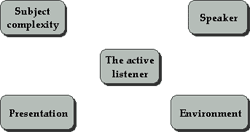 Is the message illustrated with visuals or examples?
Is technology used effectively?
Are concepts introduced incrementally, or with examples?Is the space conducive to listening or to interaction or exchange with the speaker?
Are there avoidable distractions?